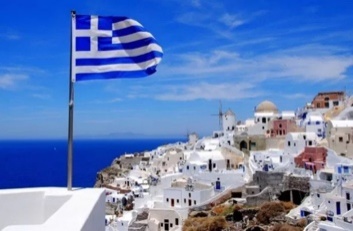 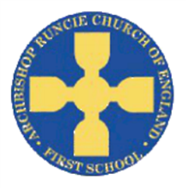                                Why is Greece great today? Year 4 Spring 1 2020 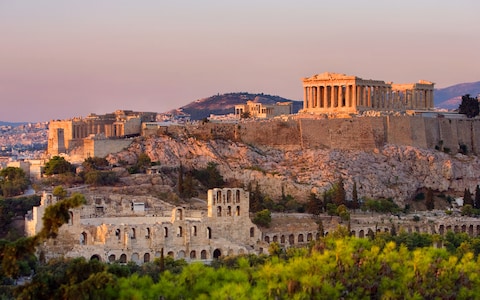 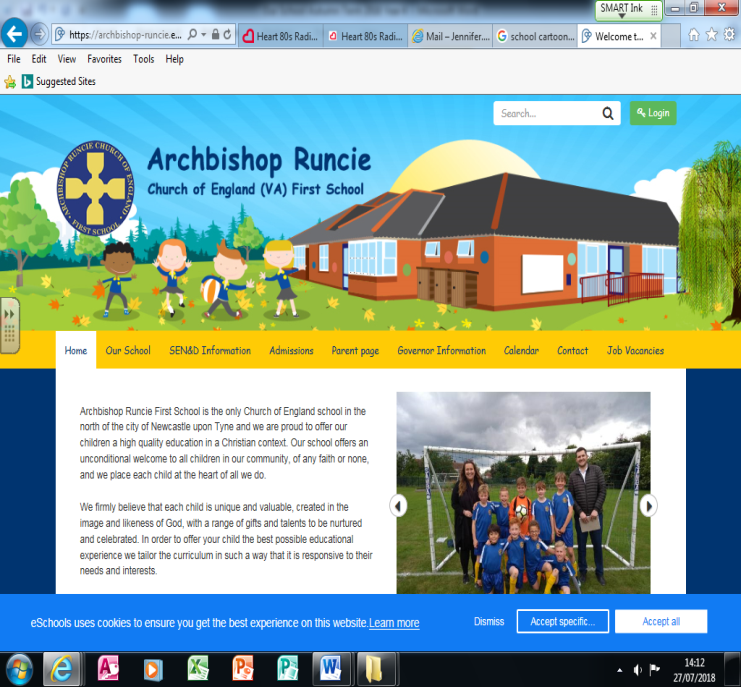 